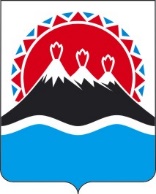 П О С Т А Н О В Л Е Н И ЕПРАВИТЕЛЬСТВАКАМЧАТСКОГО КРАЯг. Петропавловск-КамчатскийПРАВИТЕЛЬСТВО ПОСТАНОВЛЯЕТ:1. Внести в приложение к постановлению Правительства Камчатского края от 28.02.2022 № 92-П «Об утверждении Порядка определения объема
и предоставления в 2022 году из краевого бюджета субсидии Автономной некоммерческой организации «Образовательно-научный центр «Ойкумена (Обитаемая земля)» в целях финансового обеспечения затрат, связанных с осуществлением уставной деятельности» следующие изменения:1) в части 15 слова «, содержащую расчет суммы субсидий» исключить;2) часть 22 изложить в следующей редакции:«22. Получатель субсидии представляет в Министерство на бумажном носителе и в электронном виде следующую отчетность, формы которых устанавливаются в Соглашении: 1) о достижении результата предоставления субсидии и показателей, необходимых для достижения результата предоставления субсидии в срок не позднее 10 числа ежемесячно;2) об осуществлении расходов, источником финансового обеспечения которых является субсидия, с приложением заверенных руководителем получателя субсидии и главным бухгалтером копий документов, подтверждающих целевое расходование субсидии, не позднее 10 числа месяца, следующего за отчетным периодом ежеквартально.».2. Настоящее постановление вступает в силу после дня его официального опубликования.[Дата регистрации]№[Номер документа]О внесении изменений в приложение к постановлению Правительства Камчатского края от 28.02.2022
№ 92-П «Об утверждении Порядка определения объема 
и предоставления в 2022 году
из краевого бюджета субсидии Автономной некоммерческой организации «Образовательно-научный центр «Ойкумена (Обитаемая земля)» в целях финансового обеспечения затрат, связанных с осуществлением уставной деятельности»Председатель Правительства Камчатского края[горизонтальный штамп подписи 1]Е.А. Чекин